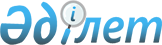 О внесении изменения в постановление акимата Жалагашского района от 15 апреля 2019 года №54 “Об утверждении государственного образовательного заказа на дошкольное воспитание и обучение, размера родительской платы по Жалагашскому району на 2019 год”
					
			С истёкшим сроком
			
			
		
					Постановление акимата Жалагашского района Кызылординской области от 31 июля 2019 года № 130. Зарегистрировано Департаментом юстиции Кызылординской области 1 августа 2019 года № 6859. Прекращено действие в связи с истечением срока
      В соответствии с подпунктом 8-1) пункта 4 статьи 6 Закона Республики Казахстан от 27 июля 2007 года “Об образовании” акимат Жалагашского района ПОСТАНОВЛЯЕТ:
      1. Внести в постановление акимата Жалагашского района от 15 апреля 2019 года № 54 “Об утверждении государственного образовательного заказа на дошкольное воспитание и обучение, размера родительской платы по Жалагашскому району на 2019 год” (зарегистрированно в Реестре государственной регистрации нормативных правовых актов за №6771, опубликовано 29 апреля 2019 года в эталонном контрольном банке нормативных правовых актов Республики Казахстан в электронном виде) следующее изменение:
      приложение к указанному постановлению изложить в новой редакции согласно приложению к настоящему постановлению.
      2. Настоящее постановление вводится в действие со дня первого официального опубликования.  Государственный образовательный заказ на дошкольное воспитание и обучение, размер родительской платы по Жалагашскому району на 2019 год
					© 2012. РГП на ПХВ «Институт законодательства и правовой информации Республики Казахстан» Министерства юстиции Республики Казахстан
				
      Аким Жалагашского района 

К. Сарсенбаев
Приложение к постановлению
акимата Жалагашского района
от 31 июля 2019 года №130Приложение к постановлению
акимата Жалагашского района
от 15 апреля 2019 года № 54
№
Административно-территориальное расположение организаций дошкольного воспитания и обучения
Наименования организаций дошкольного воспитания и обучения
Государственный образовательный заказ на дошкольное воспитание и обучение
Государственный образовательный заказ на дошкольное воспитание и обучение
Размер родительской платы в дошкольных организациях образования в месяц (тенге)
№
Административно-территориальное расположение организаций дошкольного воспитания и обучения
Наименования организаций дошкольного воспитания и обучения
Количество воспитанников организаций дошкольного воспитания и обучения
Средняя стоимость расходов на одного воспитанника в месяц (тенге)
Размер родительской платы в дошкольных организациях образования в месяц (тенге)
1
2
3
4
5
6
1
Поселок Жалагаш
Учреждение “Детский сад “Нұрәділ”
100
24815
4000
2
Поселок Жалагаш 
Учреждение “Ясли-сад “Жасұлан”
120
24815
3500
3
Поселок Жалагаш
Учреждение “Детский сад “Жас қанат”
125
24815
3500
4
Поселок Жалагаш
Учреждение “Ясли-сад “Балнұр”
50
24815
3500
5
Поселок Жалагаш
Учреждение “Детский сад “Ақ-Балжан”
50
24815
4000
6
Поселок Жалагаш
Учреждение “Меруерт”
70
24815
3500
7
Поселок Жалагаш
Учреждение “Детский сад “Жансая”
60
24815
3500
8
Поселок Жалагаш
Учреждение “детский ясли- сад “Інжу-бөбек”
60
24815
5000
9
Поселок Жалагаш
Учреждение “Ясли-сад “Кәусар-2015”
50
24815
3000
10
Поселок Жалагаш
Учреждение “Детский сад “Зейнеп”
50
24815
4500
11
Поселок Жалагаш
Дошкольный мини-центр при коммунальном государственном учреждении “Школа-гимназия №31 Жалагашского районного отдела образования”
50
29859
3500
12
Село Аксу
Учреждение “ясли-сад “Торша”
40
24815
3500
13
Село Каракеткен, населенный пункт Далдабай
Дошкольный мини-центр при коммунальном государственном учреждении “Основная школа №115 Жалагашского районного отдела образования”
25
29859
3000
14
Село Каракеткен
Учреждение “Детский сад “Қарақат”
50
24815
4000
15
Село Аккум
Коммунальное государственное казенное предприятие “Ясли-сад №7 “Шугыла” аппарата акима сельского округа Аккум
25
24815
3500
16
Село Тан
Учреждение “ясли-сад “Таң бөбегі”
90
24815
3500
17
Село Енбек
Дошкольный мини-центр при коммунальном государственном учреждении “Средняя школа №232 имени Мардана Байдилдаева” Жалагашского районного отдела образования”
20
29859
4000
18
Село Енбек
Учреждение “Ақжүніс”
60
24815
4000
19
Село Есет батыра
Дошкольный мини-центр при коммунальном государственном учреждении “Средняя школа №124 Жалагашского районного отдела образования”
40
29859
4000
20
Село Есет батыра
Учреждение “Детский сад “Гүлсезім”
60
24815
4000
21
Село Мырзабай ахун
Дошкольный мини-центр при коммунальном государственном учреждении “Средняя школа №122 Жалагашского районного отдела образования”
40
29859
4000
22
Село Мадениет
Коммунальное государственное казенное предприятие “Ясли-сад №8 “Балауса” аппарата акима сельского округа Мадениет”
20
24815
4000
23
Село Мадениет
Учреждение “детский сад “Жанайым”
50
24815
3000
24
Село Темирбек Жургенова
Коммунальное государственное казенное предприятие “Ясли-сад №15 “Балбобек” аппарата акима сельского округа Макпалкол
25
24815
3500
25
Село Жанаталап
Учреждение “Балдырған”
40
24815
3000
26
Село Аккыр 
Дошкольный мини-центр при коммунальном государственном учреждении “Средняя школа №188 Жалагашского районного отдела образования”
25
29859
4000